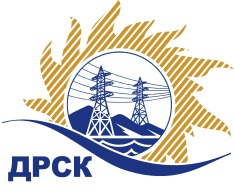 Акционерное Общество«Дальневосточная распределительная сетевая  компания»ПРОТОКОЛ № 552/УР-ВПзаседания Закупочной комиссии по запросу предложений в электронной форме на право заключения договора на выполнение работ «Чистка просеки ВЛ 10 кВ ПС Анастасьевка СП ЦЭС, филиал ХЭС» (закупка 760 раздела 1.1. ГКПЗ 2019 г.)№ ЕИС – 31908134001СПОСОБ И ПРЕДМЕТ ЗАКУПКИ: запрос предложений в электронной форме на право заключения договора на выполнение работ «Чистка просеки ВЛ 10 кВ ПС Анастасьевка СП ЦЭС, филиал ХЭС» (закупка 760 раздела 1.1. ГКПЗ 2019 г.).КОЛИЧЕСТВО ПОДАННЫХ ЗАЯВОК НА УЧАСТИЕ В ЗАКУПКЕ: 3 (три) заявок.КОЛИЧЕСТВО ОТКЛОНЕННЫХ ЗАЯВОК: 0 (ноль) заявки.ВОПРОСЫ, ВЫНОСИМЫЕ НА РАССМОТРЕНИЕ ЗАКУПОЧНОЙ КОМИССИИ: Об утверждении результатов процедуры переторжки.О ранжировке заявокО выборе победителя закупкиРЕШИЛИ:По вопросу № 1Признать процедуру переторжки состоявшейся.Принять условия заявок Участников после переторжки:По вопросу № 2Утвердить расчет баллов по результатам оценки заявок:Утвердить ранжировку заявок:По вопросу № 3Признать Победителем закупки Участника, занявшего 1 (первое) место в ранжировке по степени предпочтительности для Заказчика: ООО "ГОРТРАНС" г. Хабаровск с ценой заявки не более 5 248 888,00 руб. без учета НДС. Условия оплаты: расчет производится в течение 30 календарных дней с даты подписания справки о стоимости выполненных работ КС-3. Срок выполнения работ: октябрь - декабрь 2019 г. Гарантия на своевременное и качественное выполнение работ, а также на устранение дефектов, возникших по вине Подрядчика, составляет 24 месяца с момента приемки выполненных работ. Настоящая заявка имеет правовой статус оферты и действует вплоть до истечения срока, отведенного на заключение Договора, но не менее, чем в течение 90 (девяноста) календарных дней с даты окончания срока подачи заявок (06.08.2019).Инициатору договора обеспечить подписание договора с Победителем не ранее чем через 10 (десять) календарных дней и не позднее 20 (двадцати) календарных дней после официального размещения итогового протокола по результатам закупки.Победителю закупки в срок не позднее 3 (трех) рабочих дней с даты официального размещения итогового протокола по результатам закупки обеспечить направление по адресу, указанному в Документации о закупке, информацию о цепочке собственников, включая бенефициаров (в том числе конечных), по форме и с приложением подтверждающих документов согласно Документации о закупке.Секретарь Закупочной комиссии 1 уровня  		                                        М.Г.ЕлисееваКоваленко О.В.(416-2) 397-242г.  Благовещенск«23» августа 2019№ п/пДата и время регистрации заявкиНаименование Участника, его адрес, ИНН и/или идентификационный номер01.08.2019 09:06АО "Востоксельэлектросетьстрой" 
ИНН/КПП 2702011141/272501001 02.08.2019 05:41ООО "ГОРТРАНС" 
ИНН/КПП 2722073308/272401001 06.08.2019 00:28ООО "ВОСТОЧНАЯ СТРОИТЕЛЬНАЯ КОМПАНИЯ" 
ИНН/КПП 2801190389/280101001 №заявки Дата и время регистрации заявкиНаименование, адрес и ИНН Участника и/или его идентификационный номерЦена заявки до переторжки, 
руб. без НДС Цена заявки после переторжки, 
руб. без НДС 2.20-08-2019 07:18:09 [GMT +3]ООО "ГОРТРАНС" 
ИНН/КПП 2722073308/272401001 5 785 810,005 248 888,003.20-08-2019 05:01:01 [GMT +3]ООО "ВОСТОЧНАЯ СТРОИТЕЛЬНАЯ КОМПАНИЯ" 
ИНН/КПП 2801190389/280101001 5 785 810,005 785 810,001.20-08-2019 07:08:56 [GMT +3]АО "Востоксельэлектросетьстрой" 
ИНН/КПП 2702011141/272501001 5 785 810,005 600 000,00Критерий оценки (подкритерий)Весовой коэффициент значимостиВесовой коэффициент значимостиКоличество баллов, присужденных заявке по каждому критерию / подкритерию
(с учетом весового коэффициента значимости) Количество баллов, присужденных заявке по каждому критерию / подкритерию
(с учетом весового коэффициента значимости) Количество баллов, присужденных заявке по каждому критерию / подкритерию
(с учетом весового коэффициента значимости) Количество баллов, присужденных заявке по каждому критерию / подкритерию
(с учетом весового коэффициента значимости) Количество баллов, присужденных заявке по каждому критерию / подкритерию
(с учетом весового коэффициента значимости) Количество баллов, присужденных заявке по каждому критерию / подкритерию
(с учетом весового коэффициента значимости) Критерий оценки (подкритерий)критерия подкритерияООО "ГОРТРАНС" 
ИНН/КПП 2722073308/272401001ООО "ГОРТРАНС" 
ИНН/КПП 2722073308/272401001ООО "ВОСТОЧНАЯ СТРОИТЕЛЬНАЯ КОМПАНИЯ" 
ИНН/КПП 2801190389/280101001ООО "ВОСТОЧНАЯ СТРОИТЕЛЬНАЯ КОМПАНИЯ" 
ИНН/КПП 2801190389/280101001АО "Востоксельэлектросетьстрой" 
ИНН/КПП 2702011141/272501001АО "Востоксельэлектросетьстрой" 
ИНН/КПП 2702011141/272501001Критерий оценки 1:Цена договора90%-//-0,420,420,000,000,140,14Критерий оценки 2: Квалификация (предпочтительность) участника10%-//-0,330,330,5000,5000,5000,500Подкритерий 2.1: Квалификация кадровых ресурсов-//-35%0,000,001,751,751,751,75Подкритерий 2.2: Обеспеченность материально-техническими ресурсами необходимыми для выполнения работ-//-35%1,751,751,751,751,751,75Подкритерий 2.3: Опыт выполнения аналогичных договоров-//-30%1,501,501,501,501,501,50Итоговый балл заявки 
(с учетом весовых коэффициентов значимости)Итоговый балл заявки 
(с учетом весовых коэффициентов значимости)Итоговый балл заявки 
(с учетом весовых коэффициентов значимости)Итоговый балл заявки 
(с учетом весовых коэффициентов значимости)0,740,740,500,500,640,64Место в ранжировке (порядковый № заявки)Дата и время внесения изменений в заявкуНаименование Участника и/или идентификационный номерИтоговая цена заявки, 
руб. без НДС Возможность применения приоритета в соответствии с 925-ПП1 место (заявка № 2)20-08-2019 07:18:09 [GMT +3]ООО "ГОРТРАНС" 
ИНН/КПП 2722073308/272401001 5 248 888,00нет2 место (заявка № 1)20-08-2019 07:08:56 [GMT +3]АО "Востоксельэлектросетьстрой" 
ИНН/КПП 2702011141/272501001 5 600 000,00нет3 место (заявка № 3)20-08-2019 05:01:01 [GMT +3]ООО "ВОСТОЧНАЯ СТРОИТЕЛЬНАЯ КОМПАНИЯ" ИНН/КПП 2801190389/280101001 5 785 810,00нет